https://en.wikipedia.org/wiki/Character_encodingTerminology[edit]Terminology related to character encoding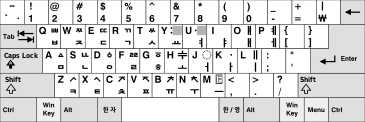 A character is a minimal unit of text that has semantic value.A character set is a collection of characters that might be used by multiple languages. Example: The Latin character set is used by English and most European languages, though the Greek character set is used only by the Greek language.A coded character set is a character set in which each character corresponds to a unique number.A code point of a coded character set is any allowed value in the character set.A code unit is a bit sequence used to encode each character of a repertoire within a given encoding form.Character repertoire (the abstract set of characters)The character repertoire is an abstract set of more than one million characters found in a wide variety of scripts including Latin, Cyrillic, Chinese, Korean, Japanese, Hebrew, and Aramaic.Other symbols such as musical notation are also included in the character repertoire. Both the Unicode and GB18030 standards have a character repertoire. As new characters are added to one standard, the other standard also adds those characters, to maintain parity.The code unit size is equivalent to the bit measurement for the particular encoding:A code unit in US-ASCII consists of 7 bits;A code unit in UTF-8, EBCDIC and GB18030 consists of 8 bits;A code unit in UTF-16 consists of 16 bits;A code unit in UTF-32 consists of 32 bits.Example of a code unit: Consider a string of the letters "abc" followed by U+10400 𐐀 deseret capital letter long i (represented with 1 char32_t, 2 char16_t or 4 char8_t). That string contains:four characters;four code pointseither:four code units in UTF-32 (00000061, 00000062, 00000063, 00010400)five code units in UTF-16 (0061, 0062, 0063, d801, dc00), orseven code units in UTF-8 (61, 62, 63, f0, 90, 90, 80).The convention to refer to a character in Unicode is to start with 'U+' followed by the codepoint value in hexadecimal. The range of valid code points for the Unicode standard is U+0000 to U+10FFFF, inclusive, divided in 17 planes, identified by the numbers 0 to 16. Characters in the range U+0000 to U+FFFF are in plane 0, called the Basic Multilingual Plane (BMP). This plane contains most commonly-used characters. Characters in the range U+10000 to U+10FFFF in the other planes are called supplementary characters.The following table shows examples of code point values:A code point is represented by a sequence of code units. The mapping is defined by the encoding. Thus, the number of code units required to represent a code point depends on the encoding:UTF-8: code points map to a sequence of one, two, three or four code units.UTF-16: code units are twice as long as 8-bit code units. Therefore, any code point with a scalar value less than U+10000 are encoded with a single code unit. Code points with a value U+10000 or higher require two code units each. These pairs of code units have a unique term in UTF-16: "Unicode surrogate pairs".UTF-32: the 32-bit code unit is large enough that every code point is represented as a single code unit.GB18030: multiple code units per code point are common, because of the small code units. Code points are mapped to one, two, or four code units.[4]Unicode encoding model[edit]Unicode and its parallel standard, the ISO/IEC 10646 Universal Character Set, together constitute a modern, unified character encoding. Rather than mapping characters directly to octets (bytes), they separately define what characters are available, corresponding natural numbers (code points), how those numbers are encoded as a series of fixed-size natural numbers (code units), and finally how those units are encoded as a stream of octets. The purpose of this decomposition is to establish a universal set of characters that can be encoded in a variety of ways.[5] To describe this model correctly requires more precise terms than "character set" and "character encoding." The terms used in the modern model follow:[5]A character repertoire is the full set of abstract characters that a system supports. The repertoire may be closed, i.e. no additions are allowed without creating a new standard (as is the case with ASCII and most of the ISO-8859 series), or it may be open, allowing additions (as is the case with Unicode and to a limited extent the Windows code pages). The characters in a given repertoire reflect decisions that have been made about how to divide writing systems into basic information units. The basic variants of the Latin, Greek and Cyrillic alphabets can be broken down into letters, digits, punctuation, and a few special characters such as the space, which can all be arranged in simple linear sequences that are displayed in the same order they are read. But even with these alphabets, diacritics pose a complication: they can be regarded either as part of a single character containing a letter and diacritic (known as a precomposed character), or as separate characters. The former allows a far simpler text handling system but the latter allows any letter/diacritic combination to be used in text. Ligatures pose similar problems. Other writing systems, such as Arabic and Hebrew, are represented with more complex character repertoires due to the need to accommodate things like bidirectional text and glyphs that are joined together in different ways for different situations.A coded character set (CCS) is a function that maps characters to code points (each code point represents one character). For example, in a given repertoire, the capital letter "A" in the Latin alphabet might be represented by the code point 65, the character "B" to 66, and so on. Multiple coded character sets may share the same repertoire; for example ISO/IEC 8859-1 and IBM code pages 037 and 500 all cover the same repertoire but map them to different code points.A character encoding form (CEF) is the mapping of code points to code units to facilitate storage in a system that represents numbers as bit sequences of fixed length (i.e. practically any computer system). For example, a system that stores numeric information in 16-bit units can only directly represent code points 0 to 65,535 in each unit, but larger code points (say, 65,536 to 1.4 million) could be represented by using multiple 16-bit units. This correspondence is defined by a CEF.Next, a character encoding scheme (CES) is the mapping of code units to a sequence of octets to facilitate storage on an octet-based file system or transmission over an octet-based network. Simple character encoding schemes include UTF-8, UTF-16BE, UTF-32BE, UTF-16LE or UTF-32LE; compound character encoding schemes, such as UTF-16, UTF-32 and ISO/IEC 2022, switch between several simple schemes by using byte order marks or escape sequences; compressing schemes try to minimise the number of bytes used per code unit (such as SCSU, BOCU, and Punycode).Although UTF-32BE is a simpler CES, most systems working with Unicode use either UTF-8, which is backward compatible with fixed-width ASCII and maps Unicode code points to variable-width sequences of octets, or UTF-16BE, which is backward compatible with fixed-width UCS-2BE and maps Unicode code points to variable-width sequences of 16-bit words. See comparison of Unicode encodings for a detailed discussion.Finally, there may be a higher level protocol which supplies additional information to select the particular variant of a Unicode character, particularly where there are regional variants that have been 'unified' in Unicode as the same character. An example is the XML attribute xml:lang.The Unicode model uses the term character map for historical systems which directly assign a sequence of characters to a sequence of bytes, covering all of CCS, CEF and CES layers.[5]CharacterUnicode code pointGlyphLatin AU+0041ΑLatin sharp SU+00DFßHan for EastU+6771東AmpersandU+0026&Inverted exclamation markU+00A1¡Section signU+00A7§